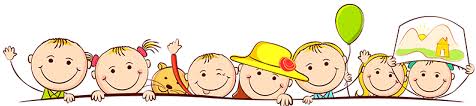 MateŘská Škola Kamarád Veverkova 1495 a Hrubínova 1529 Hradec KrálovéVás srdečně zve naDEN OTEVŘENÝCH DVEŘÍkterý se uskuteční 13. dubna 2022 v 9.00 – 11.00 hodinOd 15.00 – 16.00 hodin budou, dle zájmu, probíhat konzultace s paní ředitelkouv kanceláři MŠ Veverkova